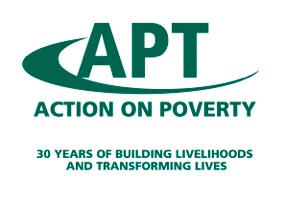 Candidate BriefFinance and Business Manager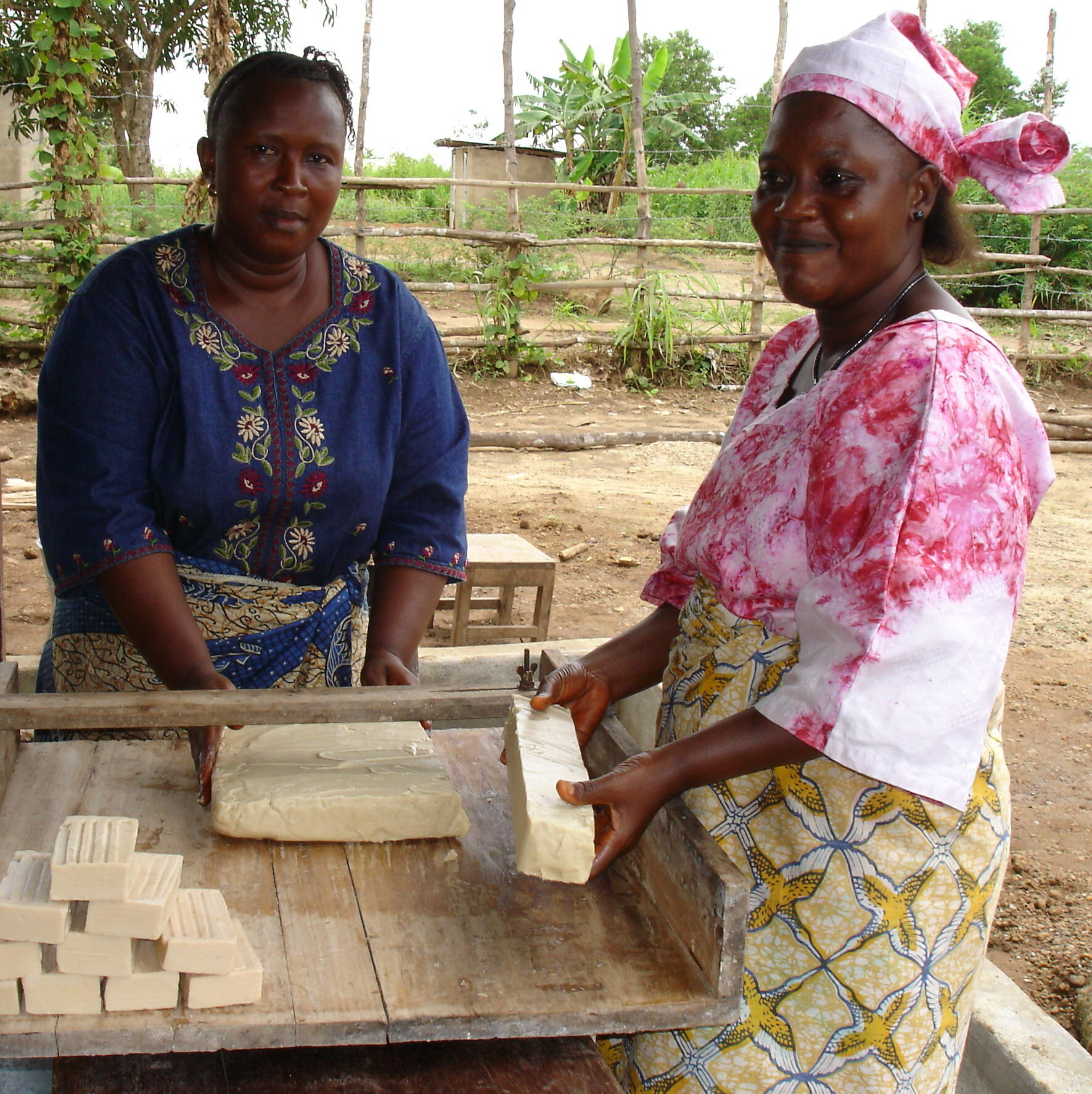 www.aptuk.org.uk
@ActiononPovertyNicholas House, Heath Park, Main Road, Cropthorne, Worcs. WR10 3NE, United KingdomTel: +44 (0) 1386 861294 E-mail: info@aptuk.org.ukAbout Action on PovertyAction on Poverty’s vision is a world where everyone can work with pride for a better future. We were established in 1984 and are focused on providing economic solutions to address hunger, injustice and barriers to safe and lasting work for marginalised groups in Sub Saharan Africa.  We aim to bring about sustainable economic and social improvements, building self-reliance by working with some of the most vulnerable people obtain a livelihood, through enterprise (including agricultural) and employment. Key Features:Our target beneficiaries:  poor and vulnerable people who are particularly marginalised, excluded through their disability, gender, age, HIV/AIDS status, conflict, ethnicity or environment.  Our area of activity and expertise:  Enabling people to improve their livelihoods through access to markets and decent work. We assist these target groups to participate in mainstream markets, enabling them to access incomes and to create and/or develop sustainable livelihoods.  We also tackle the reasons for their vulnerability and exclusion, building on the self-reliance and dignity secured through economic solutions to tackle stigma, discrimination and abuse of rights.  We believe the synergy between these has great value.Our partnerships with local organisations, fostering their independent development. We exchange expertise and strengthen capacity according to need and aspiration.Current Work:Our current long-term projects are in Uganda, Kenya, Sierra Leone and a new project in Tanzania.  These projects support the efforts of poor and vulnerable men and women to claim their rights and access a sustainable livelihood and as a result bring about real and lasting change. Working in partnership in these projects is at the forefront of what we do, helping to ensure greater and longer term sustainability of the impact on the communities we seek to help. Our work includes sector-based projects (such as in camel milk or soapstone sectors) which tackle weaknesses in a market system; and more people-centred projects (such as disabled people or those affected by HIV and AIDS) which address the needs of a marginalised group. The latter aim not only to access basic needs through livelihoods, but to build status, confidence to demand rights, reduce discrimination and change attitudes more widely. Acknowledgement of our work by major institutional donors has grown. Some - like Comic Relief and the Big Lottery Fund have asked Action on Poverty to show our work to some of their other partners and share best practice in monitoring and evaluation. We are still small in the UK – this remains our aim – but our work overseas has expanded; and our partnerships in a number of countries have enabled us to reach many more beneficiaries.Leaving No-one BehindWe target our help to some of the most vulnerable people in the Africa including young people and children, women, people with disabilities, workers, people affected by conflict, HIV and AIDS or people in fragile environments. We consider that poverty and gender inequality are inextricably linked and this is reflected in our work.  Unequal access to and control over resources and services, and the social discrimination which keeps this in place, presents serious obstacles to women and we aim to address their social and economic deprivation.For further information about the work of Action on Poverty please go to     www.aptuk.org.uk2.     Key responsibilities of the Action on Poverty’s Finance and Business Manager 2.1 OverviewTo ensure the delivery of timely and accurate financial information as required by the CEO, statutory bodies and other stakeholders, including donor organisations, external auditors and Inland Revenue.2.2 Main responsibilities:Management and internal reporting and controls:To produce quarterly and year-end management accounts to deadline To maintain the General and the Restricted bank accounts, arrange transfers as required and reconcile monthly.To maintain all project bank accounts, reconcile monthly. Reconcile Grant payments made to Partners on a quarterly basis and arrange international transfer of funds as required.Prepare cash flow forecasts, and update management cash flows monthly. Produce forecast Income and Expenditure Accounts and Balance Sheets Reconcile expense claims and petty cash payments.Reconcile UK expenditure and transfer funds from/to project accounts monthly.Prepare quarterly project management fee and transfer funds from project accounts.Statutory reporting:Compute and pay monthly salaries and make the required returns to HMRC, Pension Provider and The Pensions Regulator.Perform year-end procedures. Prepare trial balances and year end accounts.  Prepare all the necessary working papers for auditors, assist auditors and clarify any queries raised.Complete required annual reporting and other tasks for compliance with Companies House and the Charity Commission.Project reporting:Review and assimilate UK and overseas expenditure on a quarterly basis and report to major funders and make quarterly claims as appropriate.Maintain project financial files and along with the Project Managers manage close interactive working relationships with partners to ensure adequate financial management and internal controls are maintained and build partner financial reporting capacity.Other:Attend AGM and Trustees’ meetings as required.To be responsible for the continuous improvement and development of business management and financial systems.Together with the Trustees and the CEO:Enhance strategic and business planning by providing cash flow forecasts and contributing to long-term business plans, and Ensure the company has in place comprehensive systems for internal and external audit, compliance and risk management.Carry out office management liaison and related duties as required by the Trustees or the CEO.Carry out any additional finance related duties as required by the Trustees or the CEO.2.4 Reporting structureReporting to:The person in this position will report to the Chief Executive Officer. 3.0 Person SpecificationEqual OpportunitiesWe value diversity and seek to reflect this in our staff team. We welcome applications from people from all sections of the community, irrespective of race, colour, gender, age, disability, sexual orientation, religion or belief.Policies and PracticeThe successful candidate must have a commitment to Action on Poverty’s values and mission; comply with Action on Poverty’s policies and practice, including our code of conduct and safeguarding policies.EligibilityOnly people eligible to work in the UK can apply for this position. For further details please check:    https://www.gov.uk/legal-right-work-uk4.0 Terms and ConditionsSalary: 	Pro rata of £30,000 – £35,000 p.a. dependent upon experience.Hours: 	This is part-time (60% FTE) based on a 35-hour week. Core hours Monday to Friday are expected but flexi-time is in operation whereby staff can start earlier or later in agreement with his/her line manager and work corresponding hours. Overtime/evening or weekend working: A rest day is offered to staff after an assignment outside Europe exceeding 7 days in duration; TOIL (Time Off in Lieu) is given for days worked outside normal working hours. No overtime is payable.Location:  	Pershore, Worcestershire WR10 3NE but hybrid working is in place.  Meeting a minimum of once per month in the office is required. Occasional travel within the UK.  Pension: 	Pension provision (up to 6% employer’s contribution subject to employee contributions) will be available after completion of the probationary period.Holidays:	The holiday year runs from 1 January to 31 December.  The entitlement is 25 days plus Bank Holidays (pro rata i.e. 60%). Probation & Notice Periods:	The appointment will be based on a six-month probationary period when the notice will be four weeks.  Once confirmed in post the notice period will be three months.  Equal Opportunities:	Action on Poverty has policies which all staff are expected to be aware of, and of their consequent responsibilities, including Equality and Diversity, Safeguarding and Anti-Fraud Policies.  5.0 Important DatesClosing Date for applications: 	Sunday 6th March 2022All interviews will be held either by zoom or at the Action on Poverty’s offices in Pershore, Worcestershire, in the week of 14th March.

If you have further questions about the post or recruitment process please email info@aptuk.org.ukFinance ManagerEssentialDesirableKNOWLEDGE & QUALIFICATIONSRecognised professional financial qualification e.g. AAT, ACCAXBroad knowledge of financial managementXKnowledge of charity sector including legal requirementsXKnowledge of donor reporting requirementsXKnowledge of taxation, VAT, PAYE, NI, gift aid requirementsXEXPERIENCEExperience of heading up the finance function of an organisationXExperience of budget settingXExperience of business planning and strategic financial managementXExperience of overseeing/running payrollXExperience of creating and implementing internal financial controls and procedures XExperience of production of management accounts and financial reports to non-finance staffXExtensive experience of Microsoft Excel including formulaeXExperience of working in a small team without additional finance supportXExperience of QuickBooksXExperience of Donor Management Systems/CRM systemsXSKILLS & ABILITIESAble to analyse income and cost figures and highlight issues to non-financial staff in an understandable, succinct wayXAble to propose solutions to financial issuesXAble to apply knowledge of legislation to roleXExcellent IT skills (from a user perspective)XExcellent written and verbal communication skills, particularly when dealing with non-financial contacts inside and outside organisationXAble to work effectively and supportively as a member of a small teamXAble to liaise effectively with overseas partner teams using email, skypeXAble to coach/brief finance staff from overseas partner organisations to build their financial capacityXPERSONAL QUALITIESCommitted to the values and core purpose of the charityXPassionate about service improvement and the benefits this can deliver inside and outside the organisationXA “can do” attitudeXAbility to self-manage including prioritisation of day-to-day tasksXOrganised and efficient in performing tasksXWork in a culturally sensitive and appropriate mannerX